Межрайонная ИФНС России № 31 по Республике Башкортостан сообщает о начале кампании по уплате имущественных налогов за 2020 год:– налога на имущество физических лиц;– земельного и транспортного налогов;– налога на доходы физических лиц.В настоящее время по почте заказными письмами по адресу места регистрации налогоплательщиков осуществляется массовая рассылка налоговых уведомлений на уплату имущественных налогов.Также налоговое уведомление можно получить: – в электронной форме через интернет-сервис «Личный кабинет для физических лиц» (https://lkfl2.nalog.gov.ru/lkfl/login) сайта ФНС России;– лично в налоговом органе;– в офисах РГАУ МФЦ.В случае выявления в налоговом уведомлении неактуальной (некорректной) информации или неполучения до 1 ноября 2021 года налогового уведомления по почте, следует обратиться в налоговые органы лично либо с помощью Интернет – сервисов ФНС России «Личный кабинет налогоплательщика для физических лиц» (https://lkfl2.nalog.gov.ru/lkfl/login) и «Обратиться в ФНС России» (https://www.nalog.gov.ru/rn02/service/obr_fts/) или почтовым отправлением на адрес налоговой инспекции по месту регистрации налогоплательщика.Для оплаты налогов выберите наиболее удобный для Вас способ:– с помощью Интернет-сервисов сайта ФНС России «Личный кабинет налогоплательщика для физических лиц» (https://lkfl2.nalog.gov.ru/lkfl/login), «Уплата налогов и пошлин» (https://service.nalog.gov.ru/payment/#fl);– с помощью мобильного приложения ФНС России «Налоги ФЛ»;– через кредитные учреждения и отделения почты России.Более подробную информацию можно получить, обратившись по бесплатному номеру многоканального телефона Единого Контакт – центра ФНС России 8-800-222-22-22, а также на сайте ФНС России (https://www.nalog.gov.ru/rn02/).Предельный срок уплаты имущественных налогов физических лиц за 2020 год – не позднее 1 декабря 2021 года.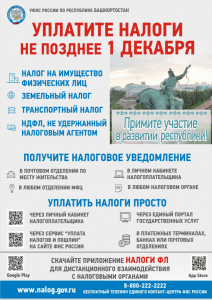 